   «Алгоритм действий» для родителей по выявлению детей, подвергающихся воздействию в группах и сообществах в сети «Интернет» деструктивной направленности, пропагандирующих асоциальное поведение, антигуманные принципы, поощряющие суицид, экстремистские проявленияПервое, что должно насторожить родителей, — резкие изменения в поведении подростка, которые происходят вслед за изменением мышления и мировоззрения. Например, если ребенок всегда был активным, а в последнее время стал замыкаться в себе, сделался молчаливым. Или, наоборот, был задумчивым, а стал несвойственно многоречивым.Это не обязательно значит, что подросток вынашивает идеи суицида, но это повод обратить на него особенное внимание. Такие резкие изменения могут быть признаками развивающейся депрессии. Также обратите внимание: не происходит ли нарушение сна, питания, может, резко изменилась успеваемость в школе.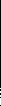 Другими признаками деструктивного общения в интернет-среде может стать большое количество времени, проводимое ребенком в социальных сетях; раздражительность и агрессия в случае, если родители вводят ограничения на пользование компьютером; утрата интереса к другим увлечениям — чтению, спорту, играм; появление скрытности и замкнутости в поведении.Что Вас должно насторожить!— Стремление к рискованным Действиям, отрицание проблем.— Снижение успеваемости, пропуск занятий, невыполнение Домашних заданий.— Приведение в порядок дел, примирение с Давними врагами.—Символическое прощание с ближайшим окружением (раздача личных вещей, фотографий, создание и демонстрация ролика, посвященного Друзьям и близким); дарение Другим вещей, имеющих большую личную значимость.Попытка уединиться: закрыться в комнате, убежать и скрыться от друзей (при наличии Других настораживающих признаков).— Высказывания о нежелании жить: «Было бы лучше умереть», «Не хочу больше жить», «Я больше не буду ни для кого проблемой», «Тебе больше не придётся обо мне волноваться», «Мне нельзя помочь».Нужно определить какие сайты посещает Ваш ребенок. Для этого нужно отследить историю посещений. В разных интернет-браузерах это делается по-разному, но отличия небольшие.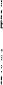 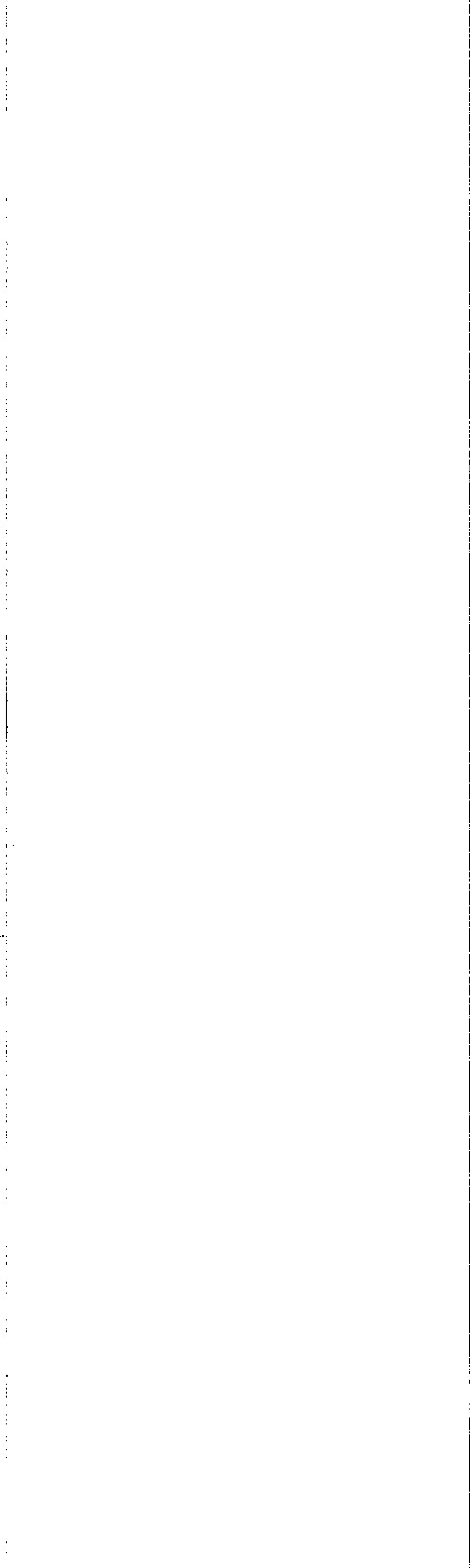 